UTP-Rancagua	                                                                                                                                                                                                               Jean  Piaget                 “Mi escuela un lugar para aprender y crecer en un ambiente saludable	Rancagua, abril, 2020MÓDULO DE AUTOAPRENDIZAJESEMANA      DEL    30   AL    03      DE abril 2020 ( tercera semana)NOMBRE-------------------------------------CURSO--------------------------FECHA--------------OA:  2. Comprender textos orales como preguntas, explicaciones, relatos, instrucciones y algunos conceptos abstractos en distintas situaciones comunicativas, identificando la intencionalidad comunicativa de diversos interlocutoresACTIVIDAD: :  Se comienza la lectura del texto mostrando la poesía ,a  los estudiantes   una vez finalizada la lectura se realizan las Preguntas relacionadas con el texto tales como:¿de qué se trata el texto?¿qué tipo de texto es: una poesía ,cuento o canción?¿nombra las partes del cuerpo?¿qué haces con tu cuerpo?Dibujan lo comprendido en el cuadrado en blanco.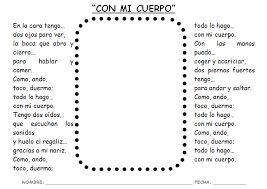 MÓDULO DE AUTOAPRENDIZAJETERCERA SEMANA      DEL    30    AL    03     DE ABRIL 2020NOMBRE:------------------------------------------CURSO-----------------------------FECHA---------------NÚCLEO: IDENTIDAD AUTONOMÍAOA2. Apreciar sus características corporales, manifestando interés y cuidado por su bienestar y apariencia personal.ACTIVIDAD: Se invita a los estudiantes a sentarse , recuerdan el texto escuchado el día anterior ,conversan sobre ¿Cómo es mi cuerpo y que partes lo conforman?Lámina siguiente es para trabajar en esta guía. Luego Colorean recortan arman y pegan el cuerpo del niño. 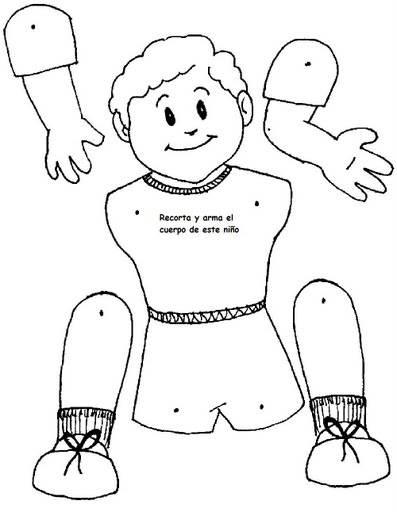 TÍTULO“MI cuerpo”Comprensión lectoraASIGNATURA /CURSOComunicación Integral/Lenguaje verbal                            KÍNDERNOMBRE DEL PROFESOR/ASANDRA SOTO POZOOBJETIVO DE APRENDIZAJE DE LA UNIDAD 1 (TEXTUAL)N°2 Comprender textos orales como preguntas, explicaciones, relatos, instrucciones y algunos conceptos abstractos en distintas situaciones comunicativas, identificando la intencionalidad comunicativa de diversos interlocutores.MOTIVACIÓN Se Invita a la familia a realizar una lectura compartida y comprensiva acompañados en un ambiente sin distractores y cómodos.ACTIVIDAD(ES) Y RECURSOS PEDAGÓGICOS Leer  PoesíaTexto MI CUERPO EVALUACIÓNSe evaluará vía guía de preguntas una vez que niños y niñas reingresen al colegioESTE MÓDULO DEBE SER ENVIADO AL SIGUIENTE CORREO ELECTRÓNICOSandra.soto@colegio-jeanpiaget.clTÍTULOConociendo mi CuerpoASIGNATURA /CURSODesarrollo Personal y SocialIDENTIDAD AUTONOMÍANOMBRE DEL PROFESOR/ASANDRA SOTO POZO KÍNDEROBJETIVO DE APRENDIZAJE DE LA UNIDAD 1 (TEXTUAL)OA2. Apreciar sus características corporales, manifestando interés y cuidado por su bienestar y apariencia personal.MOTIVACIÓN Se Invita a la familia a realizar en conjunto con su hijo/hija recuerdan el texto escuchado el día anterior ,conversan sobre ¿Cómo es mi cuerpo y que partes lo conforman?Luego Colorean recortan arman y pegan el cuerpo del niño. ACTIVIDAD(ES) Y RECURSOS PEDAGÓGICOS El cuerpoLaminas adjuntasEVALUACIÓNSe evaluará vía guía de preguntas una vez que niños y niñas reingresen al colegioESTE MÓDULO DEBE SER ENVIADO AL SIGUIENTE CORREO ELECTRÓNICOSandra.soto@colegio-jeanpiaget.cl